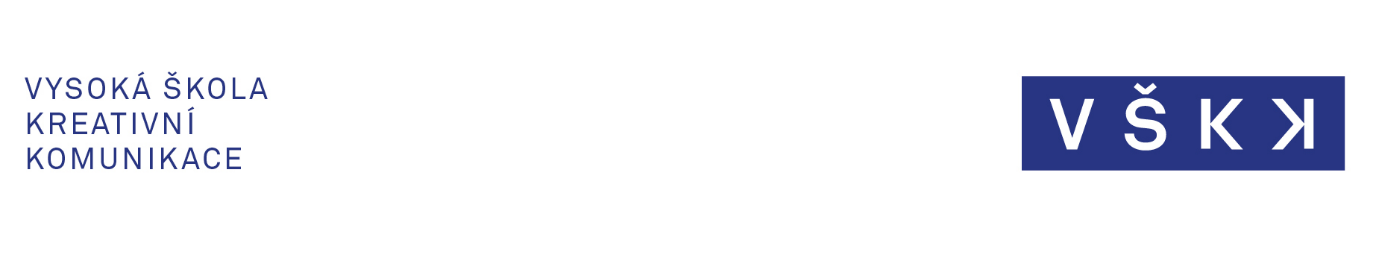 IMATRIKULACE(SMĚRNICE PROREKTORA VŠKK PRO STUDIJNÍ ZÁLEŽITOSTI) Tato směrnice upravuje formální náležitosti a průběh imatrikulace na Vysoké škole kreativní komunikace, s.r.o. (dále jen „VŠKK“).Imatrikulace se koná v Aule I (001) v budově VŠKK, pokud není rektorem VŠKK stanoveno jinak. Termín konání imatrikulace stanoví rektor VŠKK v harmonogramu příslušného akademického roku.Průběh imatrikulace:imatrikulovaní studenti ve společenském oděvu jsou usazeni na svá místa před započetím samotného obřadu (nácvik zajišťují pracovníci studijního oddělení, dále jen „SO“)slavnostní nástup (podkreslený hudebním doprovodem) v pořadí:akademičtí pracovníci VŠKK v talárechprorektoři VŠKK v talárechpedel rektora VŠKK v oděvu pedela s insigniírektor VŠKK v taláru s insigniístátní hymnarektor VŠKK zahájí obřad imatrikulace (vedený v českém jazyce): „Patří k dobrým tradicím této vysoké školy, že na počátku svých studií skládají studentky a studenti imatrikulační slib. Prosím přítomné, aby povstali, a Vás, spectabilis prorektore, abyste přečetl jeho znění.“prorektor VŠKK pro studijní záležitosti: „Vaše magnificence rektore, děkuji za zahájení dnešní imatrikulace. Vážené studentky, vážení studenti, vyslechněte prosím imatrikulační slib: Slibuji, že budu řádně plnit povinnosti studenta Vysoké školy kreativní komunikace na základě smlouvy mezi mnou a školou, uzavřené ze svobodné vůle, a to v duchu těch humanitních, etických a estetických ideálů, na kterých je tato škola založena. Budu respektovat doporučení a rozhodnutí pedagogů i všech ostatních akademických hodnostářů. Slibuji, že budu studovat tak, abych rozvíjel svůj talent a abych získal co nejvíce nových, potřebných poznatků k vlastnímu užitku i ku prospěchu celé společnosti.“studenti (dle určeného pořadí) předstupují jednotlivě před rektora VŠKK, pozvednou ruku k hlavici žezla (které drží pedel VŠKK stojící po pravici rektora VŠKK), ukloní se, podají ruku rektorovi VŠKK a zřetelně pronesou slovo „slibuji“, následně se vrací na své místopo skončení slibu pronáší rektor VŠKK závěrečnou řeč: „Složili jste imatrikulační slib a Vysoká škola kreativní komunikace vás přijímá do akademické obce. Nezapomeňte na svá osobní předsevzetí a dbejte dobrého jména školy. Přeji vám…“odchod ze sálu za hudebního doprovodu studentské hymny Gaudeamus igitur v opačném pořadí:pedel rektora VŠKK v oděvu pedela s insigniírektor VŠKK v taláru s insigniíprorektoři VŠKK v talárech akademičtí pracovníci VŠKK v talárechna závěr odcházejí studenti dle pokynů pracovníků SO (po skončení studentské hymny)Účinná od: 01. 09. 2020V Praze, dne 17. 11. 2019						     Mgr. Lukáš Novák		     prorektor pro studijní záležitosti VŠKK